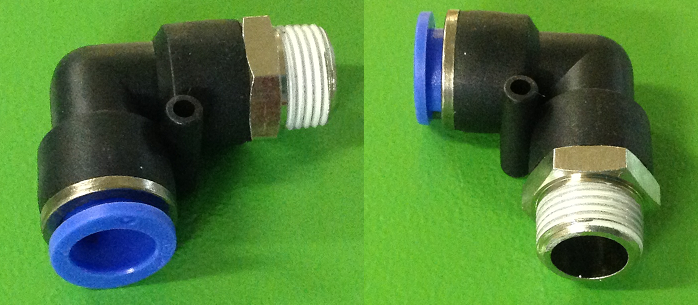 Код из 1САртикулНаименование/ Бренд/ПоставщикТехнические характеристикиГабаритыД*Ш*В,ммМасса,грМатериалМесто установки/Назначение01998Фитинг PL12-03диметр трубки 12 мм, резьба 3/8’ D=16,663Пластик, металлДля соединения пневмотрубок с пневмораспределителями, пневмоцилиндрами и т. Д.01998диметр трубки 12 мм, резьба 3/8’ D=16,663Пластик, металлДля соединения пневмотрубок с пневмораспределителями, пневмоцилиндрами и т. Д.01998Jelpcдиметр трубки 12 мм, резьба 3/8’ D=16,663Пластик, металлДля соединения пневмотрубок с пневмораспределителями, пневмоцилиндрами и т. Д.